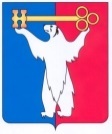 АДМИНИСТРАЦИЯ ГОРОДА НОРИЛЬСКАКРАСНОЯРСКОГО КРАЯПОСТАНОВЛЕНИЕ22.09.2021	                                         г. Норильск 			                          №  449О внесении изменения в постановление Администрации города Норильска 14.01.2010 № 02В целях урегулирования отдельных вопросов осуществления должностными лицами Администрации города Норильска полномочий,ПОСТАНОВЛЯЮ:1. Внести в постановление Администрации города Норильска от 14.01.2010 
№ 02 «О распределении полномочий между должностными лицами Администрации города Норильска» (далее - Постановление) следующее изменение:1.1. Абзац шестьдесят первый пункта 4 приложения № 3 к Постановлению изложить в следующей редакции:«- о проведении конкурса заявок на предоставление субсидии субъектам малого и среднего предпринимательства;».2. Управлению по персоналу Администрации города Норильска:2.1. Ознакомить с настоящим постановлением под роспись заместителя Главы города Норильска по земельно-имущественным отношениям и развитию предпринимательства в порядке, установленном Регламентом Администрации города Норильска.2.2. В течение одного месяца с даты издания настоящего постановления обеспечить внесение изменений в должностную инструкцию заместителя Главы города Норильска по земельно-имущественным отношениям и развитию предпринимательства в соответствии с настоящим постановлением.3. Опубликовать настоящее постановление в газете «Заполярная правда» и разместить его на официальном сайте муниципального образования город Норильск.Глава города Норильска	                                                                                  Д.В. Карасев